Lamar Institute of Technology’sFaculty Senate Meeting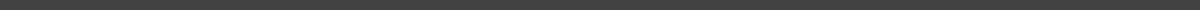 21 October 2022 / 8:30 AM / PATC Conference Room Meeting called to order 8:36 AMATTENDEESValerie Worry, Chris Sams, Peter Whittaker, Weldon Jacobs, Stanley Spooner, Stephen Hudnall, Missy Mann, Denis White, Shannon Tanner, Tena CobbAbsent: Tim Storbeck AGENDA Approve September 2022 MinutesWeldon motion to approve, Stephen 2nd, all in favor, none opposed.New BusinessTSUS Council of Faculty Senate meeting update-Zoom meeting w/ Dr. Hayek on September 28th, top heavy admin, update salary sheet, LSCO call for vote of no confidence, LSCPA/LSCO trouble sharing adminsPro-rated payment for low enrolled classesGroup discussion, classes have been pro-rated without any contactHudnall suggest a contract for overload classes separate from salary contract.Peter mentioned we need consistency in pay across programs. Some have a weight of .875 and no overload until 400hrs, other labs weigh at .75 and get overload at 240hrs   Valerie mentioned, Dr. Valentine used a system at previous college that allowed classes to add 5 students beyond class capacity w/ pay for the overage and pro-rate underGroup discussion, capacity is different based on program and accreditation, what is our current capacity? Based on room location/size? Online class cap. 25. Weldon informed committee of cleaning issues, labs, white boards, trash not emptied over weekend with sea food.Professional Development Day (10/7/22) on diversity and sensitivity. Lunch provided by LIT-there was pork in the beans and it was not labeled. LIT staff person responsible for ordering catering would benefit from culture and sensitivity training regarding dietary needs.Gateway building has mold, TC parking lot has a hole that needs fillingC.B building has guys talking loudly and making lots of noise during class while emptying ATM 9:30am-10-50am T/THStan proposed a walking track in place of recently renovated property.Some instructors forced to use open resources, even when they don’t meet objectives or qualitySams mentioned the need for consistency with lead faculty course release/with stipendOld BusinessReview items to be discussed with Dr. Valentine at 10am by senate officersUpdated Faculty handbookUpdates from Senators from each DepartmentGEDS:Business Technology:Allied Health:Technology:Public Service:PREVIOUS ACTION ITEMS NOT RESOLVEDCONCLUSIONNovember 11th next meeting w/ Dr. Valentine. Gumbo will be served.Sams motion to adjourn. Missy second. Meeting adjourned 9:49 AM